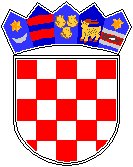 REPUBLIKA HRVATSKA GRAD ZAGREBOsnovna škola Petra ZrinskogZagreb, Krajiška 9KLASA: 003-06/18-01/03URBROJ: 251-132-18-2Zagreb, 6. srpnja 2018. godineOdluke Školskog odbora ( od javnog interesa) donesene na 9. sjedniciu školskoj godini 2017./18. održanoj 6.7.2018.ODLUKA:Članovi Školskog odbora jednoglasno su donijeli odluku o donošenju polugodišnjeg financijskog izvješća za 2018. godinu.            						                   Predsjednica Školskog odbora       					                                                    Zlatica Čolja-Hršak